Краевое государственное автономное нетиповое образовательное учреждение«Краевой центр образования»ПОЛОЖЕНИЕкраевого конкурса детского творчества «Школьная пора»Общие положенияНастоящее положение регулирует порядок, сроки и условия проведения краевого конкурса детского творчества «Школьная пора».Организатор конкурса - краевое государственное автономное нетиповое образовательное учреждение «Краевой центр образования» (далее КГАНОУ КЦО).Дата проведения: 20.09 - 29.10.2021 г.Участие - ЗАОЧНОЕ (дистанционное)Цели и задачи конкурса Конкурс проводится с целью дальнейшего развития творческого потенциала детей и подростков средствами изобразительной, декоративно-прикладной деятельности, компьютерного дизайна.   В ходе проведения конкурса решаются следующие задачи:создание атмосферы осеннего праздника среди участников конкурса, создание благоприятной атмосферы для неформального общения детей и педагогов, увлеченных общим делом;выявление и поддержка талантливых детей, презентация лучших работ детского творчества;предоставление возможности педагогам и руководителям творческих коллективов обмениваться опытом;воспитание эстетического вкуса подрастающего поколения.3. Участники конкурса В конкурсе принимают участие обучающиеся культурно-досуговых учреждений, общеобразовательных учреждений, учреждений дополнительного образования, детских и молодёжных объединений, школы-интернаты г. Хабаровска и Хабаровского краяВозраст участников – от 5 до 17 лет. Конкурс проводится в возрастных категориях: 5 – 7 лет;  8 – 10 лет; 11 – 13 лет; 14 – 17 лет. 4. Порядок и условия проведения4.1 Конкурс проводится в четырех номинациях: «Изобразительное творчество» включает следующие подноминации:- живопись, - графика;  «Декоративно-прикладное творчество» «Рисунок на компьютере»«Анимация»4.2 На Конкурс принимаются работы, изготовленные в течение текущего учебного года и ранее не принимавшие участие в краевых выставках и конкурсах. Приветствуются уникальность замысла, оригинальность, чистота исполнения.4.3 Для участия в Конкурсе необходимо заполнить заявку (Приложение №1). Заявка заполняется в Word, шрифт Times New Roman, размер 14, без подчеркиваний и выделения шрифта. Заявка на участие, а также фотографии конкурсных работ необходимо направить на электронный адрес: LAtoyan_kco@mail.ru с 20.09.2021 по 18.10.2021 (включительно).В теме письма указать: «Школьная пора» и название учреждения. 4.4 Если от одного учреждения принимаю участие несколько педагогов, то всех участников необходимо вписать в единую заявку.  На основании заявок составляются оценочные листы и списки детей для дипломов и сертификатов участника.4.5 Фотографии работ должны быть высокого качества, этикетка отчетливо читаться. Файл фотографии переименовать: указать фамилию и имя, возраст участника, организацию.4.6 Количество работ от одного педагога – не более 6 (шести). Один участник может выставить одну работу. Коллективные работы для участия в конкурсе не принимаются. 4.7 Работа жюри, подведение итогов – 25-29.10.2021г. 5. Требования к оформлению работ5.1 Работы должны соответствовать тематике конкурса: осенняя природа, осенний букет, школа, День знаний, школьные уроки, мой учитель и др.5.2 Требования к оформлению работ «Изобразительного творчества». Допускается любой формат изобразительных работ. Оформление работы в рамку или паспарту на усмотрение участника. (В заявке точно определять технику исполнения работы: графика или живопись)5.3 Требования к оформлению работ «Декоративно-прикладное творчество». Изделия из дерева: резьба, скульптура малых форм, роспись; изделия из глины: керамика, скульптура малых форм; изделия из кожи и меха; изделия из природных материалов; ткачество, вышивка, лоскутное шитье, роспись по ткани; бисероплетение; бумагопластика и др.;5.4 Требования к работам «Анимация»На конкурс допускаются фильмы, выполненные на русском языке. Продолжительность фильмов не более 5 минут. Файлы принимаются в видео-форматах (MP4, AVI, WMV) c разрешением не менее 1024 на 768 пикселей (формат видео горизонтальный или 1к1). В названии файлов должно быть отражено ФИ участника, возраст, название фильма.Каждый фильм должен быть записан в отдельном файле с начальными и конечными титрами. В титрах обязательно указывается: автор, возраст, учреждение, в котором фильм сделан, год создания фильма.Виды анимации:- пластилиновая анимация; - рисованная перекладка;- рисованная анимация; - смешанная техника; - кукольная анимация;- компьютерная анимация (компьютерная перекладка, трёхмерная анимация, stop-motion анимация)5.5 Требования к оформлению «Рисунок на компьютере».Рисунок на компьютере выполняется в графических программах Paint, CorelDraw, Photoshop и др. На рисунке в правом нижнем углу изобразить этикетку.5.6 Каждая работа сопровождается этикеткой 5х9 см (образец в Приложении №2). Этикетка крепится к работе Изобразительного творчества, рисунку на компьютере, – в правом нижнем углу на рисунок. На работы ДПТ - к раме, на изделие или на основание. В заключении или начале анимационной работы так же указать информацию согласно этикетке.  5.7 Творческие работы, не соответствующие изложенным требованиям, к участию не принимаются.6. Критерии оценки6.1 Жюри оценивает уровень выполнения конкурсных работ участников в соответствии с критериями оценки по бальной системе от 0-2 баллов, по возрастным категориям.0 баллов – несоответствие параметру;1 балл – неполное соответствие параметру;2 балла – полное соответствие параметру6.2 Критерии оценки творческих работ детей.7. Подведение итогов 7.1 Победители и призеры Конкурса определяются по наибольшей сумме баллов оценки конкурсной работы и оформляется протоколом. В спорных ситуациях слово председателя жюри является решающим. 7.2 К работе в составе жюри привлекаются представители образовательных учреждений, учреждений культуры, творческих и общественных организаций Хабаровского края.7.3 Наградной материал направляется участникам в электронном виде на электронные почты, указанные в заявка, в течение 3х недель после составления протокола конкурса. 7.4 Все участники Конкурса получают сертификаты. Победителям и призерам, занявшие 1, 2, 3 места направляются дипломы соответствующих степеней.7.5 Жюри вправе присуждать дополнительное 2е, 3е места и номинации. 7.6 Информация о результатах конкурса размещается на официальном сайте КГАНОУ КЦО нашашкола27.рф в течении одной недели со дня принятия решения. 8. Контактная информацияЗадать интересующие вас вопросы, вы можете на электронный адресLAtoyan_kco@mail.ru (художник-оформитель – Атоян Лиана Манвеловна)Приложение 1Заявка на участиев краевом конкурсе детского творчества«Школьная пора»1. Название учреждения (полностью): адрес юридический, электронный, контактные телефоны.2. Фамилия, имя, отчество руководителя (полностью) учреждения, должность, контактные телефоны.3. Фамилия, имя, отчество педагога (-ов) (полностью), контактные телефоны, e-mail.4. Адрес электронной почты (e-mail.) для получения наградного материала ВНИМАНИЕ! Просьба! Заполнить заявку в соответствии с образцом, соблюдая все знаки препинания, кавычки, заглавные буквы и пр. Это значительно облегчит и ускорит составление общего списка участников))   Спасибо за понимание! Приложение № 2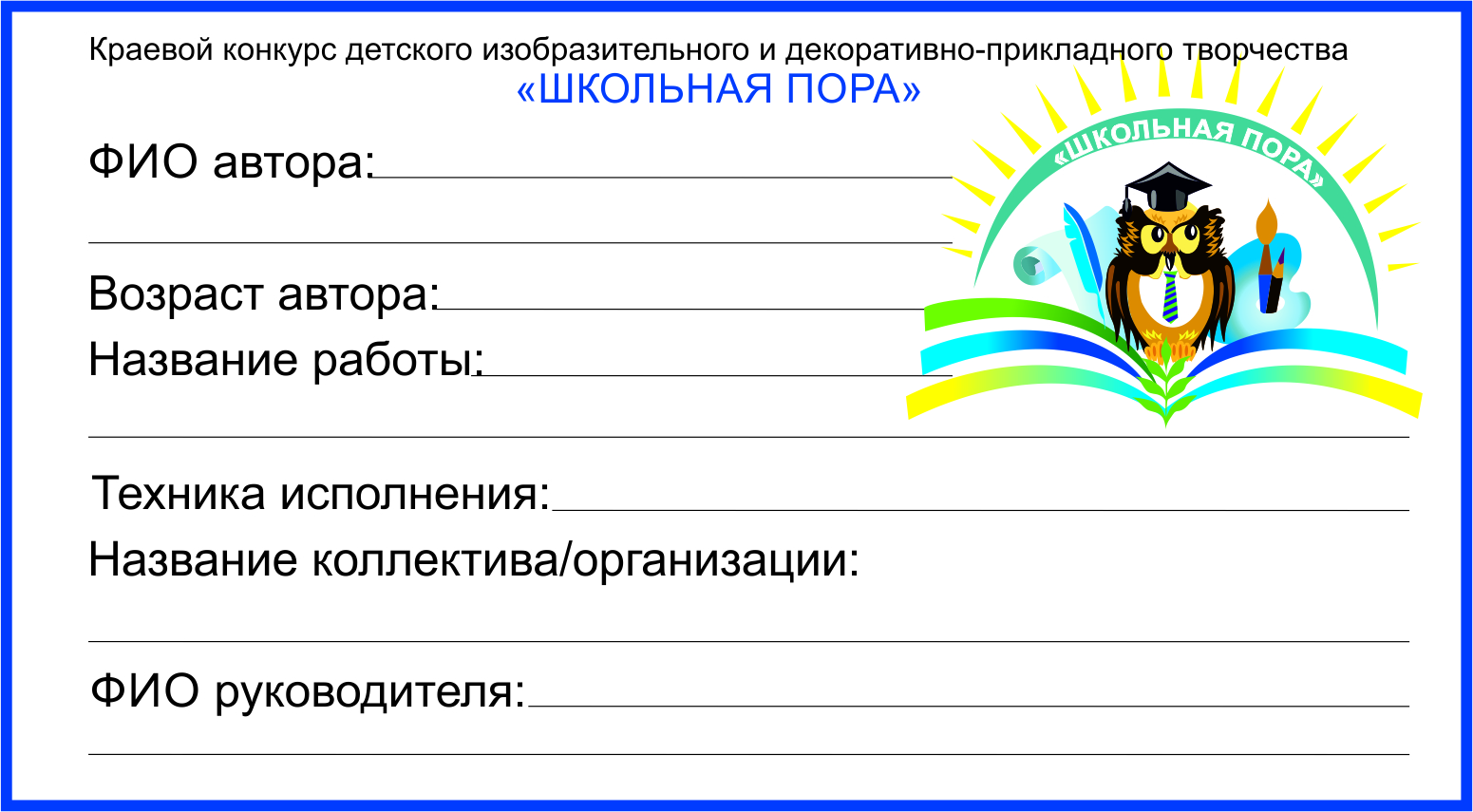 Критерий БаллСоответствие теме конкурса   - не соответствует теме конкурса    - соответствует теме конкурса    - оригинальность решения темы 012Цветовое и композиционное решение    - не решено   - решено    - решено оригинально 012Уровень техники исполнения    - отсутствует мастерство исполнения   - высокий уровень мастерства,   оригинальность техники 02Художественная выразительность    - отсутствует    - решена частично    - полное раскрытие художественного образа012Соответствие возрасту    - не соответствует   - соответствует 02Эстетический вид, оформление работы2№ п/пФамилия, имя участника,возрастНоминация, подноминацияНазвание работы, техникаРазмер работыФИО педагога (полностью),Тел. 1 Иванов Иван, 8 лет  ИЗО;Живопись  «Школа», гуашь А3 Иванов Иван Иванович,8-999-000-00-00  2 ИЗО; Графика  «Школа», цветные карандаши 3Рисунок на компьютере  «Школа», Paint4 Анимация «Школа», MP4 5